Степень с натуральным показателемПроще всего определяется степень с натуральным (то есть целым положительным) показателем.По определению, .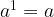 Выражения «возвести в квадрат» и «возвести в куб» нам давно знакомы.
Возвести число в квадрат — значит умножить его само на себя..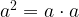 Возвести число в куб — значит умножить его само на себя три раза..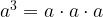 Возвести число в натуральную степень  — значит умножить его само на себя  раз: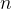 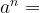 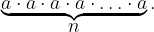 к оглавлению ▴Степень с целым показателемПоказатель степени может быть не только натуральным (то есть целым положительным), но и равным нулю, а также целым отрицательным.По определению,.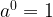 Это верно для . Выражение 00 не определено.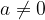 Определим также, что такое степень с целым отрицательным показателем.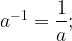 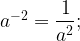 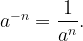 Конечно, все это верно для , поскольку на ноль делить нельзя.Например,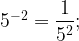 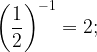 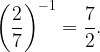 Заметим, что при возведении в минус первую степень дробь переворачивается.Показатель степени может быть не только целым, но и дробным, то есть рациональным числом. В статье «Числовые множества» мы говорили, что такое рациональные числа. Это числа, которые можно записать в виде дроби , где  — целое,  — натуральное.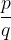 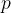 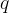 Здесь нам понадобится новое понятие — корень -степени. Корни и степени — две взаимосвязанные темы. Начнем с уже знакомого вам арифметического квадратного корня.Определение.Арифметический квадратный корень из числа  — это такое неотрицательное число, квадрат которого равен .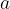 Согласно определению, 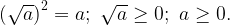 В школьной математике мы извлекаем корень только из неотрицательных чисел. Выражение    для нас сейчас имеет смысл только при .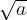 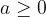 Выражение  всегда неотрицательно, т.е. . Например, .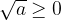 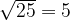 Свойства арифметического квадратного корня: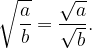 Запомним важное правило: 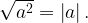 По определению, .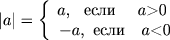 к оглавлению ▴Кубический кореньАналогично, кубический корень из  — это такое число, которое при возведении в третью степень дает число .Например, , так как  ;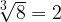 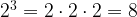 , так как ;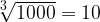 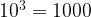 , так как .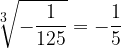 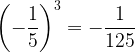 Обратите внимание, что корень третьей степени можно извлекать как из положительных, так и из отрицательных чисел.Теперь мы можем дать определение корня -ной степени для любого целого .к оглавлению ▴Корень -ной степениКорень -ной степени из числа  — это такое число, при возведении которого в -ную степень получается число .Например,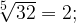 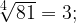 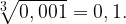 Заметим, что корень третьей, пятой, девятой — словом, любой нечетной степени, — можно извлекать как из положительных, так и из отрицательных чисел.Квадратный корень, а также корень четвертой, десятой, в общем, любой четной степени можно извлекать только из неотрицательных чисел.Итак,  — такое число, что . Оказывается, корни можно записывать в виде степеней с рациональным показателем. Это удобно.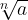 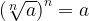 По определению,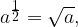 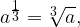 в общем случае .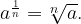 Сразу договоримся, что основание степени  больше 0.Например,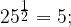 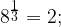 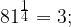 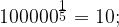 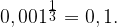 Выражение  по определению равно .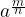 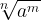 При этом также выполняется условие, что  больше 0.Например,Запомним правила действий со степенями: — при перемножении степеней показатели складываются;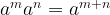  — при делении степени на степень показатели вычитаются;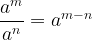  — при возведении степени в степень показатели перемножаются;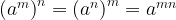 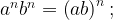 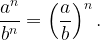 Покажем, как применяются эти формулы в заданиях ЕГЭ по математике:1. 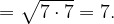 Внесли все под общий корень, разложили на множители, сократили дробь и извлекли корень.2. 3. Здесь мы записали корни в виде степеней и использовали формулы действий со степенями.
4. Найдите значение выражения  при 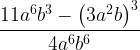 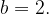 Решение:При  получим 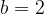 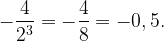 Ответ: -0,5.5. Найдите значение выражения  при 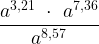 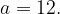 Решение:При a = 12 получим 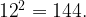 Мы воспользовались свойствами степеней.Ответ: 144.6. Найдите значение выражения  при b = - 5.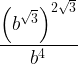 Решение: При b = - 5 получим: 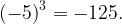 Ответ: -125.7. Расположите в порядке возрастания:   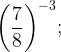 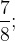 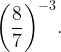 Решение:Запишем выражения как степени с положительным показателем и сравним. Так как  то 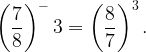 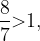 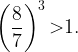  Так как  то 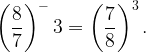 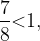 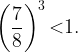 Сравним  и  для этого оценим их разность: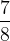 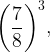  значит 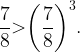 Получим :  поэтому Ответ: 8. Представьте выражение в виде степени: 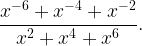 Решение:Вынесем за скобку степень с меньшим показателем:Ответ: 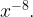 9. Упростите выражение: 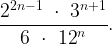 Решение:Приведем основания 6 и 12 к основаниям 2 и 3:(выполним деление степеней с одинаковыми основаниями)Ответ: 0,25.10. Чему равно значение выражения  при ?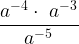 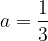 Решение: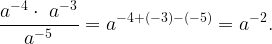 При  получим 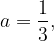 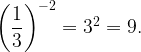 Ответ: 9.к оглавлению ▴Сравнение арифметических корней11. Какое из чисел больше:  или ?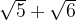 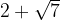 Решение:Возведем в квадрат оба числа (числа положительные):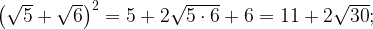 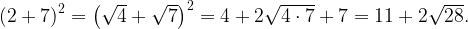 Найдем разность полученных результатов: так как 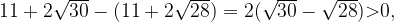 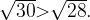 Значит, первое число больше второго.Ответ: 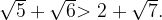 к оглавлению ▴Как избавиться от иррациональности в знаменателеЕсли дана дробь вида  то нужно умножить числитель и знаменатель дроби на :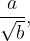 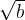 Тогда знаменатель станет рациональным.Если дана дробь вида  или  то нужно умножить числитель и знаменатель дроби на сопряженное выражение, чтобы получить в знаменателе разность квадратов.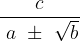 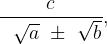 Сопряженные выражения - это выражения, отличающиеся только знаками. Например, и   и  - сопряженные выражения.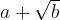 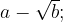 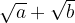 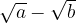 Пример:12. Вот несколько примеров - как избавиться от иррациональности в знаменателе:Пример 1.Пример 2.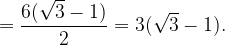 Пример 3.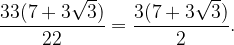 Пример 4.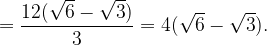 Совет. Если в знаменателе дана сумма двух корней, то в разности первым числом пишите то, которое больше, и тогда разность квадратов корней будет положительным числом.Пример 5.13. Сравните  и 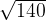 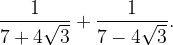 1) 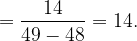 2) Сравним  и 14.  то и  а значит,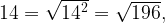 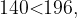 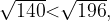 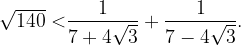 Ответ:  меньше.к оглавлению ▴Как упрощать иррациональные выражения, пользуясь формулами сокращенного умноженияПокажем несколько примеров.14. Упростите: выражения:   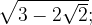 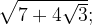 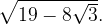 Пример 5.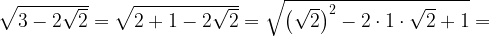  т.к. 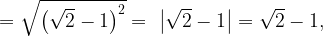 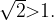 Пример 6.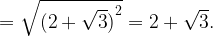 Пример 7.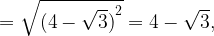 так как 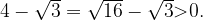 Следующие несколько задач решаются с помощью формулы: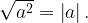 Решение: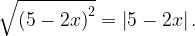 Получим уравнение   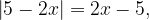 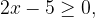 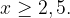 Ответ: 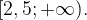 19. Вычислите значение выражения: 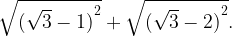 Решение: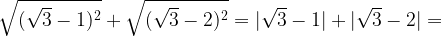 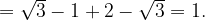 Ответ: 1.20. Вычислите значение выражения: 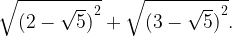 Решение: 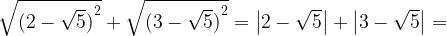 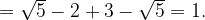 Ответ: 1.21. Вычислите значение выражения:  если 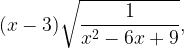 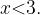 Решение. 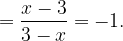 Если  то  следовательно 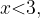 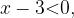 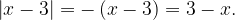 Ответ: - 1.22. Вычислите: 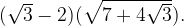 Решение: 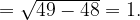 Ответ: 1.Рассмотрим уравнение вида  где 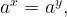 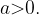 Это равенство выполняется, только если 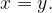 Подробно об таких уравнениях - в статье «Показательные уравнения».При решении уравнений такого вида мы пользуемся монотонностью показательной функции.23. Решите уравнение:а) 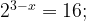 б) 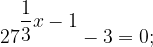 в) 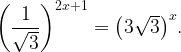 Решение.23. Решите уравнение: 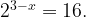 Решение: тогда 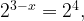 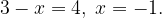 Ответ: -1.24. Решите уравнение: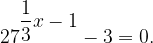 Решение: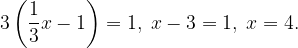 Ответ: 4.25. Решите уравнение: Решение:Значит,    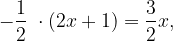 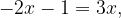 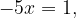 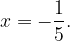 Ответ: -0,2.